لوح مبارک دربارهء راوی وجود قائمحضرت بهاءاللهأصلي عربي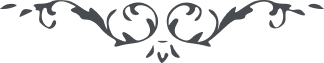 من آثار حضرت بهاءالله - مائده آسمانی، جلد 1، صفحه 7باب سوم دربارهء راوی وجود قائم از قلم مبارک جمال قدم جل جلاله در لوح میرزا آقای افنان نازل:" راوی وجود حضرت قائم زنی بوده از حضرت جعفر سؤال نمودند آیا از برای حضرت عسکری اولاد ذکوری موجود آن مظلوم ابا نمود و فرمود دو سال قبل طفلی بوده و فوت شد صاحبان غرض او را طرد و لعن نمودند و کذابش گفتند و قول آن زن کاذبه چون موافق هوی و اغراض نفسانیه نفوس غافله بود آن را اخذ کردند و اعلان نمودند "